Name*: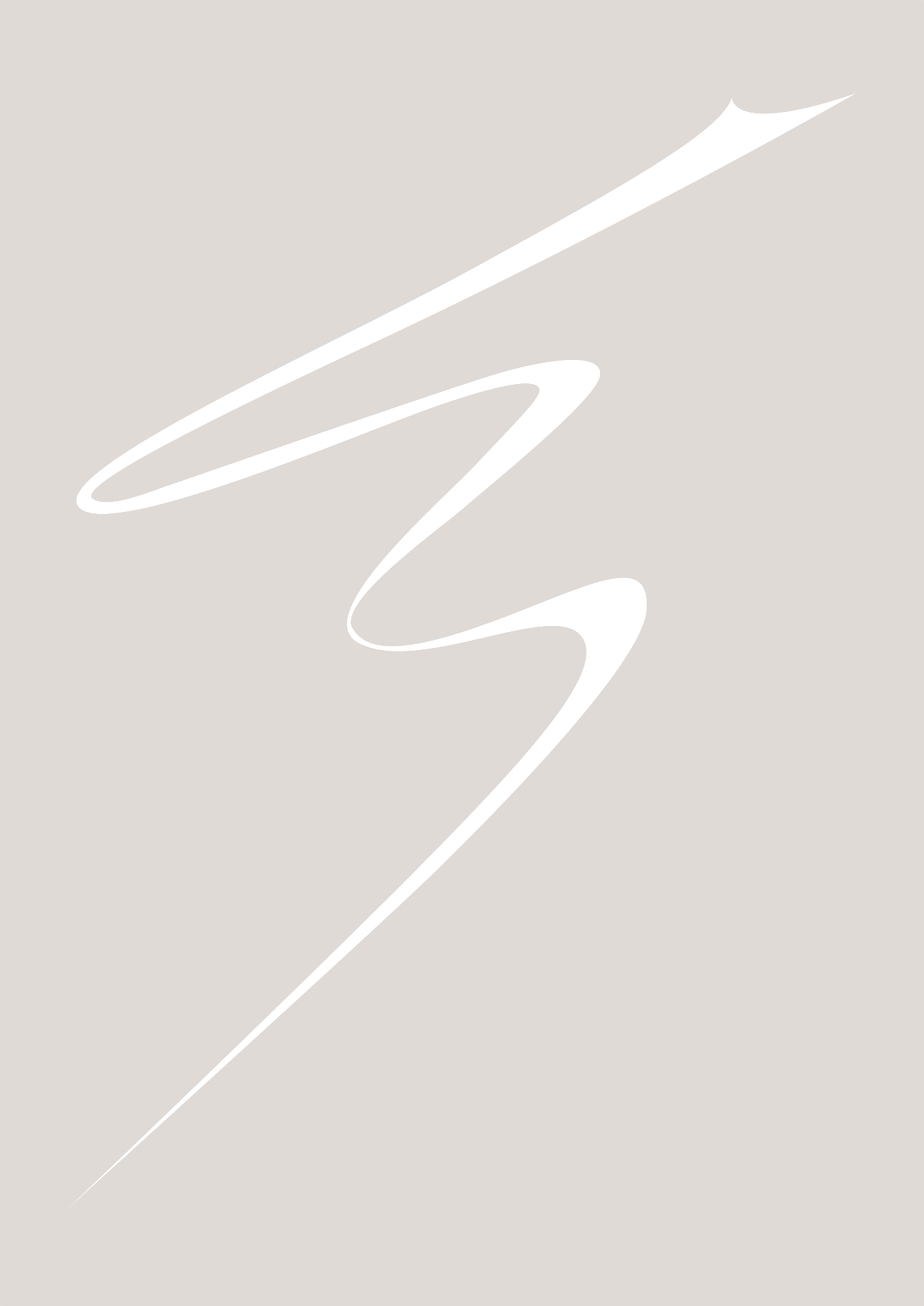 University*:Research group*:Titel*:Promotor(s)*:Co-promotor(s)*:Date*:Time:Venue*:

Image (optional): To make sure the announcement will be online in time, please send this filled out form to Heleen Schoenmaker 3 weeks before the defense date!